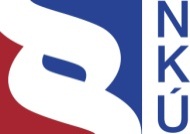 Kontrolní závěr z kontrolní akce14/01Majetek a peněžní prostředky státu, se kterými je příslušné hospodařit Ministerstvo kulturyKontrolní akce byla zařazena do plánu kontrolní činnosti Nejvyššího kontrolního úřadu (dále též „NKÚ“) na rok 2014 pod číslem 14/01. Kontrolní akci řídil a kontrolní závěr vypracoval člen NKÚ Ing. Antonín Macháček.Cílem kontroly bylo prověřit hospodaření s majetkem a peněžními prostředky státu, se kterými je příslušné hospodařit Ministerstvo kultury, a provést kontrolu plnění povinností stanovených zákonem č. 428/2012 Sb., o majetkovém vyrovnání s církvemi a náboženskými společnostmi a o změně některých zákonů (zákon o majetkovém vyrovnání s církvemi a náboženskými společnostmi).Kontrolovaným obdobím byly roky 2011 až 2013, v případě věcných souvislostí i období předchozí a následující až do doby ukončení kontroly. Kontrola byla prováděna v době od ledna do července 2014.Kontrolovaná osoba: Ministerstvo kultury.Námitky proti kontrolnímu protokolu nebyly podány.K o l e g i u m   N K Ú   na svém XVI. jednání, které se konalo dne 6. října 2014,s c h v á l i l o   usnesením č. 9/XVI/2014k o n t r o l n í   z á v ě r   v tomto znění:I. ÚvodMinisterstvo kultury (dále také „MK“) je dle zákona č. 2/1969 Sb. ústředním orgánem státní správy pro umění, kulturně výchovnou činnost, kulturní památky, pro věci církví a náboženských společností, pro věci tisku, pro rozhlasové a televizní vysílání, nestanoví-li zvláštní zákon jinak, dále pro provádění autorského zákona a pro výrobu a obchod v oblasti kultury.MK je podle zákona č. 219/2000 Sb. organizační složkou státu a je účetní jednotkou podle zákona č. 563/1991 Sb. Podle zákona č. 218/2000 Sb. je MK správcem kapitoly státního rozpočtu 334 – Ministerstvo kultury.Cílem kontroly bylo prověřit hospodaření s peněžními prostředky a majetkem státu, s nimiž je MK příslušné hospodařit, dále prověřit soulad vedení účetnictví se zákonem o účetnictví, rozsah a způsob nakládání s majetkem státu, prověřit dodržování povinností souvisejících s financováním akcí v rámci programů reprodukce majetku a fungování vnitřního kontrolního systému. Současně bylo kontrole podrobeno hospodaření s peněžními prostředky vynakládanými na úhradu vybraných nákladů z činnosti a plnění povinností stanovených zákonem č. 428/2012 Sb. Pozn.:	Všechny právní předpisy uváděné v tomto kontrolním závěru jsou aplikovány ve znění účinném pro kontrolované období.II. Skutečnosti zjištěné při kontrole1. Vybrané ekonomické ukazatelePodle údajů účetní závěrky MK sestavené k 31. 12. 2013 činila celková netto hodnota aktiv více než 4 mld. Kč, celkové náklady činily více než 8 mld. Kč a celkové výnosy byly vykázány ve výši 100 mil. Kč. Za kontrolované období činila hodnota kontrolovaného majetku 657 709 157,50 Kč, objem kontrolovaných finančních prostředků činil 33 935 183,17 Kč.V průběhu kontrolovaného období zaúčtovalo MK v roce 2012 dlouhodobý závazek státu poskytovat finanční náhradu v rámci majetkového vyrovnání církvím a náboženským společnostem (dále také „CNS“) ve výši 59 mld. Kč, přitom k nárůstu celkových nákladů oproti roku 2011 došlo o více než 60,13 mld. Kč. V roce 2013 došlo ve srovnání s rokem 2012 k mírnému poklesu nákladů o cca 120 mil. Kč (při pominutí mimořádného nákladu ve výši 59 mld. Kč). Celkové výnosy byly v roce 2012 o 10,2 mil. Kč a v roce 2013 o 6,5 mil. Kč vyšší oproti roku předchozímu. Tabulka č. 1 – Údaje o příjmech a výdajích kapitoly MK z finančních výkazů sestavených k 31. 12. 2011, 31. 12. 2012 a 31. 12. 2013Zdroj: výkaz pro hodnocení plnění rozpočtu správců kapitol, organizačních složek státu a státních fondů (dále také „výkaz pro hodnocení plnění rozpočtu“) sestavený k 31. 12. 2011, 31. 12. 2012 a k 31. 12. 2013.Poznámka: Ve „výkazu pro hodnocení plnění rozpočtu“ za období roku 2011 a 2012 jsou hodnoty uvedeny v tis. Kč na dvě desetinná místa, ve „výkazu pro hodnocení plnění rozpočtu“ za období roku 2013 jsou hodnoty uvedeny v Kč na dvě desetinná místa.Vysvětlivka: Běžné výdaje roku 2013 se mimo jiné zvýšily o úhradu částky v celkové výši 1 959 071 265 Kč, vyplacené šestnácti církvím a náboženským společnostem v rámci finančního vypořádání mezi státem a církvemi a náboženskými společnostmi na základě zákona č. 428/2012 Sb. Jedná se o úhradu první ze třiceti ročních splátek. Navýšení běžných výdajů ovlivnily také neinvestiční transfery státním fondům.V oblasti mzdových nákladů došlo v roce 2012 oproti roku 2011 k nárůstu o 3,12 %, v roce 2013 se tyto náklady oproti roku 2012 navýšily o 2,84 %. Průměrný hrubý měsíční plat zaměstnanců v roce 2012 činil 35 418 Kč, v roce 2013 došlo k navýšení na 37 888 Kč, což byl nárůst o 6,97 %. Průměrný počet zaměstnanců činil 268 v roce 2011, 274 v roce 2012 a 270 v roce 2013.2. Nedostatky v účetnictvíKontrolní akcí NKÚ bylo zjištěno, že účetnictví MK nebylo v účetních obdobích 2011 až 2013 správné, úplné, průkazné, srozumitelné a přehledné ve smyslu ustanovení § 8 zákona o účetnictví.MK ke konci běžného rozpočtového roku 2011 až 2013 v rozporu s ustanovením § 49 odst. 2 zákona o rozpočtových pravidlech nevyúčtovalo zálohy na dodávky energií a na spotřebu pohonných hmot. MK dále porušilo ustanovení § 3 odst. 1 zákona o účetnictví a ustanovení § 32 odst. 9 písm. c) vyhlášky č. 410/2009 Sb. tím, že k 31. 12. v letech 2011 až 2013 neúčtovalo o nákladech na dodávky plynu, vodného, elektřiny, spotřebu pohonných hmot apod. na příslušných nákladových účtech a na účtu 389 – Dohadné účty pasivní, čímž např. podhodnotilo položku „náklady z činnosti“ za účetní období 2012 o částku 304 476,98 Kč a za účetní období 2013 nadhodnotilo tuto položku o částku 147 681,84 Kč. MK nepostupovalo v letech 2011 až 2013 v souladu s ustanovením § 4 odst. 8 zákona o účetnictví, neboť ve zjištěných případech vykazovalo majetek v hodnotě 4 711 178 Kč na nesprávných položkách rozvahy, čímž došlo k nesprávnému vykázání majetku v účetních závěrkách MK. Například v roce 2013 účtovalo MK v účetních knihách o nákladech na pořízení 60 ks mobilních telefonů v celkové pořizovací ceně 107 933 Kč nesprávně na účtu 549 – Ostatní náklady z činnosti místo na účtu 501 – Spotřeba materiálu nebo o nákladech na opravu boileru ve výši 140 530 Kč nesprávně na účtu 501 – Spotřeba materiálu místo na účtu 511 – Opravy a udržování, čímž vykázalo tyto náklady na nesprávných položkách výkazu zisku a ztráty za účetní období 2013.MK v roce 2010 zakoupilo a převzalo mj. dva osobní automobily v celkové pořizovací ceně 1 206 785 Kč a dále dva notebooky v celkové pořizovací ceně 135 696 Kč a tento majetek způsobilý k užívání vykázalo jako nedokončený dlouhodobý hmotný majetek. O pořízení majetku účtovalo až v následujícím roce. Obdobně MK postupovalo v roce 2012, kdy se jednalo např. o datové uložiště v pořizovací ceně 1 170 444 Kč a v roce 2013 o „přepínače operačního systému Cisco“ v pořizovací ceně 317 421 Kč.Tento postup ovlivnil výši odpisů dlouhodobého hmotného majetku, např. v účetních knihách roku 2013 zaúčtovalo MK tyto odpisy v částce o 286 175 Kč nižší, než činily odpisy vypočtené dle odpisového plánu.MK tak porušilo příslušná ustanovení zákona o účetnictví a vyhlášky č. 410/2009 Sb. a současně vykázalo nesprávné údaje v příslušných položkách rozvahy a výkazu zisku a ztráty. MK v letech 2011 až 2013 v některých případech v rozporu s ustanovením § 3 odst. 1 zákona o účetnictví neúčtovalo o účetních případech do období, s nimiž tyto případy časově a věcně souvisely. Například:v roce 2011 účtovalo o nákladech na pojištění motorových vozidel v celkové výši 489 382 Kč, i když tyto náklady časově souvisely s rokem 2012 (v celkové výši 448 600 Kč) a s rokem 2013 (v celkové výši 40 782 Kč);v roce 2012 účtovalo o nákladech, které časově souvisely s rokem 2011, např.:nájem a zajištění provozu kopírovacích zařízení minimálně v celkové výši 201 090 Kč,náklady spojené s projektem a realizací výstavy Bienále 2011 v Benátkách ve výši 1 360 238 Kč a náklady spojené s účastí ČR na mezinárodních knižních veletrzích v roce 2011 ve výši 600 000 Kč;v roce 2013 účtovalo o nákladech časově souvisejících s rokem 2012, např.:vyřazení osobního automobilu v zůstatkové ceně 448 522 Kč,náklady za provádění údržby budov MK v celkové výši 234 018 Kč. Popsaná pochybení, mající vliv na správnost účetnictví MK, byla zjištěna v rámci náhodně vybraného vzorku dokladů o finančním objemu 9 742 642 Kč v roce 2011, 11 983 254 Kč v roce 2012 a 9 742 082 Kč v roce 2013; u tohoto vzorku bylo zjištěno nesprávné účtování, které ovlivnilo výsledek hospodaření MK v roce 2011 minimálně o 2 341 969 Kč, v roce 2012 o 440 068 Kč a v roce 2013 o 551 049 Kč. Podrobnější údaje o ovlivnění výkazů účetních závěrek sestavených k 31. 12. let 2011, 2012 a 2013 jsou uvedeny v příloze č. 1 ke kontrolnímu závěru.Kontrolní akcí NKÚ bylo dále zjištěno, že MK účtuje na základě přijatých faktur o závazcích i o nákladech v okamžiku, kdy ještě není provedena předběžná řídicí kontrola dle ustanovení § 26 zákona o finanční kontrole, účetní doklady neobsahují podpisový záznam osoby odpovědné za účetní případ dle ustanovení § 11 odst. 1 zákona o účetnictví a na účetních dokladech není ověřen soulad zápisu se skutečností. Tyto účetní záznamy tudíž nejsou ve smyslu zákona o účetnictví průkazné. V důsledku zaúčtování faktur před ověřením jejich věcné správnosti provádělo MK následně velké množství opravných účetních zápisů. Celkový počet řádků hlavní knihy v letech 2011 až 2013 u účtů 501 – Spotřeba materiálu, 511 – Opravy a udržování a 518 – Ostatní služby a z toho počet řádků hlavní knihy s opravným zápisem uvádí následující tabulka.Tabulka č. 2 – Opravné účetní zápisy v letech 2011 až 2013 u vybraných nákladových účtůZdroj: hlavní knihy za roky 2011, 2012 a 2013.Za roky 2011, 2012 a 2013 činil podíl opravných zápisů v hlavní knize na výše uvedených účtech 14,5 %, přičemž v 67,5 % případů bylo o opravách účetních zápisů účtováno spolu s účtováním o úhradě faktur. MK tak porušilo zákon o účetnictví tím, že opravy v účetních záznamech vedly k nepřehlednosti účetnictví. 3. Inventarizace majetkuMK v letech 2011 až 2013 neprovedlo inventarizaci majetku v souladu s ustanovením § 30 zákona o účetnictví, neboť např. v inventurním soupise pozemků nebylo možno jednoznačně určit majetek, některé inventurní soupisy neobsahovaly požadované náležitosti apod. Takové inventurní soupisy nelze považovat za průkazné účetní záznamy a účetnictví MK tak nebylo ve smyslu zákona o účetnictví průkazné.Při provádění fyzické inventury majetku MK zjistilo v letech 2011 až 2013 inventarizační rozdíly v celkové výši 1 039 080 Kč (pořizovací cena), nalezeny nebyly např. čtyři LCD monitory, jeden počítač, 9 mobilních telefonů, obraz nebo 21 notebooků, z nichž 16 (v celkové pořizovací ceně 467 146 Kč) nebylo dohledáno při inventarizaci v roce 2013. Vzniklými manky se zabývala škodní komise MK, která konstatovala, že v případě nenalezení 16 notebooků nezajistilo MK řádný skladový režim v odpovídajících prostorách a nebyl ani určen zaměstnanec, který by byl za ICT techniku přejímanou na sklad odpovědný. Škodní komise v tomto ani v žádném jiném ze zjištěných případů nevyvodila odpovědnost za vznik škody vůči konkrétní osobě. MK v letech 2011 až 2013 neplnilo povinnosti stanovené zákonem o majetku ČR, tj. pečovat o zachování majetku, chránit jej před poškozením, zničením, ztrátou, odcizením nebo zneužitím a neodůvodněně nesnižovat jeho rozsah a hodnotu.V letech 2012 a 2013 zajišťovaly inventarizaci hmotného majetku MK externí firmy, kterým MK zaplatilo celou sjednanou částku v celkové výši 273 630 Kč, přestože výsledky inventarizace vykazovaly podobné nedostatky jako v roce 2011, kdy MK zajišťovalo inventarizaci vlastními zaměstnanci. MK tak v rozporu se zákonem o rozpočtových pravidlech neplnilo určené úkoly nejhospodárnějším způsobem. MK v letech 2011 až 2013 neplnilo povinnosti stanovené zákonem o finanční kontrole, konkrétně povinnost zavést a udržovat kontrolní systém způsobilý včas zjišťovat, vyhodnocovat a minimalizovat rizika vznikající v souvislosti s plněním záměrů a cílů orgánu veřejné správy. 4. Změny příslušnosti hospodaření Smlouvou o změně příslušnosti hospodaření nabylo MK v roce 2011 od příspěvkové organizace Ministerstva zahraničních věcí nemovitosti v Praze 5 v účetní ceně předávající organizace ve výši celkem 3 732 424 Kč a naopak jiným organizacím převedlo v letech 2011 až 2013 majetek v celkové pořizovací ceně 6 873 732 Kč.V souvislosti se vznikem Státního fondu kinematografie ke dni 1. 1. 2013 (dále také „SFK“) rozhodlo MK dne 1. 3. 2013 o trvalé nepotřebnosti majetku (vybavení kanceláří) v pořizovací ceně 663 559 Kč se záměrem převést tento majetek na SFK. Ve dnech 3. 3. až 5. 3. 2013 pak proběhlo stěhování majetku z kanceláří MK do prostor najatých SFK ve Veletržním paláci. V době stěhování nebyla mezi MK a SFK uzavřena žádná písemná smlouva o změně příslušnosti hospodaření s majetkem, MK tedy fakticky předalo do užívání SFK majetek, ke kterému mělo stále příslušnost hospodaření. MK nezajistilo ochranu svého majetku, v důsledku čehož v průběhu stěhování došlo ke ztrátě sedmi položek majetku v celkové pořizovací ceně 40 518 Kč. Jednou z těchto položek byl i originál obrazu Jana Zrzavého s názvem Karlachovy sady. Tento obraz byl v účetnictví vykazován v pořizovací ceně 10 tis. Kč, avšak odborný odhad hodnoty obrazu učiněný po zjištění jeho ztráty činí 
2–2,5 mil. Kč.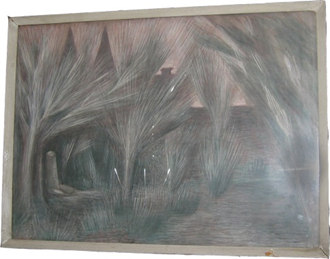 Fotografie obrazu Karlachovy sady (originál o rozměrech 38 x 46 cm)Z důvodu nedohledání předmětných sedmi položek majetku došlo k uzavření smlouvy o převodu majetku v celkové pořizovací ceně 520 072 Kč až dne 12. 12. 2013. Sedm měsíců po zjištění ztráty podalo MK Policii ČR oznámení o podezření ze spáchání trestného činu, a to na neznámého pachatele, avšak oznámilo ztrátu pouze obrazu. Důvod časové prodlevy a důvod, proč neoznámilo ztrátu všech nenalezených sedmi položek, MK nijak nevysvětlilo. MK porušilo zákon o majetku státu tím, že nevyužilo všech právních prostředků při ochraně majetku státu. MK nepostupovalo v souladu se zákonem o finanční kontrole, neboť nenastavilo kontrolní systém tak, aby vytvářel podmínky pro hospodárný, efektivní a účelný výkon veřejné správy, a dále tím, že nestanovilo rozsah odpovídajících pravomocí a odpovědností vedoucích a ostatních zaměstnanců tak, aby bylo možné jednoznačně určit osoby zodpovědné za vznik škody. Do doby ukončení kontrolní akce nepřijalo MK žádná opatření k nápravě, která by vedla k zamezení případného opakování výše popsané situace. 5. Pronajímání majetku a nájem cizího majetkuMK při pronajímání majetku neplnilo povinnosti uložené zákonem o majetku ČR, neboť ze všech sedmi pronájmů ve dvou případech nevyužilo smluvního ujednání o úpravě výše nájemného o výši roční míry inflace za předcházející rok a v případě pronájmu služebního bytu nepřistoupilo v období od dubna 2011 do dubna 2014 ke zvýšení nájemného v rámci možné deregulace nájemného. MK tak snížilo možný výnos z pronájmu majetku nejméně o 463 342 Kč. MK v období od roku 2009 do července roku 2014 nejméně ve výše uvedených zjištěných případech v rozporu s ustanovením § 45 odst. 2 zákona o rozpočtových pravidlech nedbalo, aby plnilo určené úkoly nejhospodárnějším způsobem. MK v období od března 2007 do dubna 2014 proplácelo náměstku ministra výdaje za ubytování v Praze (tj. mimo místo jeho trvalého bydliště), avšak po dobu o tři roky delší, než umožňuje § 177 zákoníku práce. Suma nájemného, kterou MK neoprávněně zaměstnanci uhradilo, činí celkem 62 715 Kč. MK tím porušilo ustanovení § 45 odst. 2 zákona o rozpočtových pravidlech, neboť finanční prostředky nepoužilo ke krytí nezbytných potřeb.MK mělo v letech 2011 až 2013 uzavřené smlouvy se dvěma obchodními společnostmi na nájem a dodavatelské zajištění provozu kopírovacích zařízení a za plnění těchto smluv vynaložilo peněžní prostředky ve výši 5 922 202 Kč. Dokumentaci výběrového řízení MK nedohledalo. Výdej peněžních prostředků na nájem a provoz najatých kopírovacích zařízení nebyl v letech 2011 až 2013 hospodárný. MK před uzavřením smluvního vztahu neposoudilo ekonomickou výhodnost nájmu kopírovacích zařízení. Např. v roce 2013 činily průměrné roční náklady na jedno najaté kopírovací zařízení částku 32 647 Kč, což bylo o 109,3 % více oproti průměrným ročním nákladům vynaloženým na provoz obdobného kopírovacího zařízení v příslušnosti hospodaření MK, které činily 15 599 Kč. Tím MK neplnilo úkoly nejhospodárnějším způsobem, čímž porušilo povinnost stanovenou zákonem o rozpočtových pravidlech.6. Náklady na konzultační, poradenské a právní službyV letech 2011 až 2013 vynaložilo MK na konzultační, poradenské a právní služby celkem částku 32 431 763 Kč. Náklady na konzultační, poradenské a právní služby měly v kontrolovaném období klesající tendenci, když v roce 2011 činily cca 17,4 mil. Kč, v roce 2012 činily cca 10,6 mil. Kč a v roce 2013 se jednalo o částku cca 4,4 mil. Kč. Kontrolou byly zjištěny případy, u kterých MK nedoložilo, že činnosti, které byly předmětem fakturace, byly skutečně provedeny, a dále byly odhaleny případy, kdy poradcem poskytnuté služby mohly být vykonány vlastními zaměstnanci MK (podle § 74 zákoníku práce21 má zaměstnavatel zajišťovat plnění svých úkolů především zaměstnanci v pracovním poměru). MK např.:v letech 2011 až 2013 objednalo administrativní práce jako ruční validace dat osob v základním registru osob nebo kontroly vyúčtování finančních příspěvků poskytnutých Národnímu památkovému ústavu, za tyto služby zaplatilo celkem 119 725 Kč; za zpracování návrhu aktualizovaného Plánu implementace státní kulturní politiky na léta 2009–2014, návrhu Informace o plnění Státní kulturní politiky na léta 2009 až 2014, stanovisek k materiálům pro jednání vlády a výroční zprávy MK za rok 2011 zaplatilo externímu poradci v letech 2011–2012 částku 362 000 Kč; za zpracování hodnocení dopadů regulace (RIA) pro návrh nového věcného záměru památkového zákona uhradilo v letech 2012 a 2013 celkem 497 250 Kč; za analýzu pojistných smluv, nákladů na pojistné, stavu majetku a rizik MK a jím zřizovaných příspěvkových organizací spolu s návrhem dalšího řešení pojistné anebo jiné ochrany uhradilo v roce 2012 celkem 475 000 Kč, ačkoli výsledná závěrečná zpráva obsahuje pouze doporučení obecného charakteru, která neodpovídají ceně díla. Ve výše uvedených případech má MK ustavené odborné útvary, které zadávané činnosti mají v popisu své práce. MK neplnilo určené úkoly nejhospodárnějším způsobem, čímž porušilo povinnost stanovenou zákonem o rozpočtových pravidlech4.7. Plnění povinností stanovených zákonem č. 428/2012 Sb.5Kontrolní akcí NKÚ bylo zjištěno, že povinnosti, které jsou stanoveny zákonem o majetkovém vyrovnání s církvemi a náboženskými společnostmi, Ministerstvo kultury plní. Ve stanovených termínech např. doručilo návrh smlouvy o vypořádání všem zákonem dotčeným CNS, uzavřené smlouvy vyhlásilo sdělením ve Sbírce zákonů, v dohodě s Ministerstvem financí a Českým statistickým úřadem vydalo vyhlášku se vzorovým formulářem, na kterém budou povinné osoby předkládat údaje z účetnictví o věcech vydaných podle tohoto zákona.V souladu s výše uvedeným zákonem Ministerstvo kultury vyplatilo v roce 2013 CNS první splátku finanční náhrady ve výši 1,959 mld. Kč. Při teoretické 2% inflaci vyplatí MK v průběhu 30 let celkem 78,9 mld. Kč, resp. při 3,5% inflaci 96,24 mld. Kč. Příspěvek na podporu činnosti CNS vyplatilo MK v letech 2013 a 2014 ve shodné výši 1,445 mld. Kč. Podle uvedeného zákona by mělo MK v průběhu 17 let vyplatit na činnost CNS celkem 16,997 mld. Kč.III. ShrnutíKontrola NKÚ zjistila nedostatky v účetnictví MK, na základě kterých konstatovala, že účetnictví MK nebylo v účetních obdobích 2011 až 2013 správné, úplné, průkazné, srozumitelné a přehledné ve smyslu ustanovení § 8 zákona o účetnictví.Kontrolní systém MK, který byl zaveden na základě požadavku zákona o finanční kontrole, je pro oblasti kontrolované NKÚ nefunkční, neboť zejména neodhalil systémové chyby zjištěné kontrolou NKÚ v oblasti hospodaření s majetkem ani chyby v účetnictví. MK tak nenaplnilo základní povinnosti stanovené tímto zákonem. Nedostatky byly zjištěny v oblasti nakládání s majetkem, při jeho pronajímání i při převodu majetku Státnímu fondu kinematografie, kdy MK zapříčinilo ztrátu mimo jiné obrazu Jana Zrzavého Karlachovy sady v odhadované aktuální ceně 2–2,5 mil. Kč.Další nedostatky byly zjištěny např. v oblasti inventarizace majetku a závazků, při vedení účetnictví nebo při odpisování a účtování o technickém zhodnocení majetku. Ministerstvo kultury např. o skutečnostech, které jsou předmětem účetnictví, neúčtovalo do období, s nímž tyto skutečnosti časově a věcně souvisely, což ovlivnilo správnost položek vykazovaných v rozvaze, ve výkazu zisku a ztráty a správnost výsledku hospodaření MK. MK nepostupovalo nejhospodárnějším způsobem při nakládání s peněžními prostředky, když uhradilo nejméně 2 045 195 Kč za služby, které mohlo zajišťovat vlastními zaměstnanci, případně provádělo úhrady za služby, které nedoložilo žádnými doklady o splnění předmětu objednávek. V případech, kdy NKÚ kontrolou zjistil skutečnosti indikující porušení rozpočtové kázně (v objemu 2,9 mil. Kč), oznámil tyto skutečnosti příslušnému finančnímu úřadu. Systémové nedostatky zjištěné kontrolní akcí NKÚ dokazují, že je nutné, aby ministr kultury zajistil revizi existujícího kontrolního systému a zabezpečil nastavení a udržování (včetně dodržování) tohoto systému v souladu se zákonem o finanční kontrole, a to včetně stanovení rozsahu odpovídajících pravomocí a odpovědností vedoucích a ostatních zaměstnanců.Příloha č. 1 ke kontrolnímu závěru z kontrolní akce č. 14/01Ovlivnění účetních výkazů MK	(v Kč)Zdroj: hlavní knihy za roky 2010, 2011, 2012, 2013 a 2014, faktury, smlouvy.Výsledek od počátku rokuVýsledek od počátku rokuVýsledek od počátku roku201120122013v tis. Kčv tis. Kčv KčPŘÍJMY CELKEM881 616,26880 778,28611 679 151,73Třída 1 – Daňové příjmy14,3016,0014 745,00Třída 2 – Nedaňové příjmy86 216,2394 597,07100 210 930,63Třída 3 – Kapitálové příjmy54,3025,000,00Třída 4 – Přijaté transfery795 331,43786 140,21511 453 476,10Konsolidace příjmů0,000,000,00Příjmy celkem po konsolidaci881 616,26880 778,28611 679 151,73VÝDAJE CELKEM7 863 232,488 499 459,2910 481 670 410,12Třída 5 – Běžné výdaje6 562 707,306 676 815,878 917 873 533,85Třída 6 – Kapitálové výdaje1 300 525,181 822 643,421 563 796 876,27Konsolidace výdajů0,000,000,00Saldo příjmů a výdajů před konsolidací−6 981 616,22−7 618 681,01−9 869 991 258,39Saldo příjmů a výdajů po konsolidaci−6 981 616,22−7 618 681,01−9 869 991 258,39ÚčetCelkový počet řádků hlavní knihyCelkový počet řádků hlavní knihyCelkový počet řádků hlavní knihy– z toho počet opravných zápisů– z toho počet opravných zápisů– z toho počet opravných zápisůPodíl opravných zápisů na celkovém počtu řádků (v %)Podíl opravných zápisů na celkovém počtu řádků (v %)Podíl opravných zápisů na celkovém počtu řádků (v %)Účet2011201220132011201220132011201220135016456384111471699822,7926,4923,8451124022718563633826,2527,7520,545181 6291 9321 324134244948,2312,637,10Celkem2 5142 7971 92034447623013,6817,0211,98RokNázev položkyÚčetRozvahaRozvahaVýkaz zisku a ztrátyVýkaz zisku a ztrátyVýsledek hospodařeníRokNázev položkyÚčetAktivaPasivaNákladyVýnosyVýsledek hospodaření2010Spotřeba materiálu501171 824,54−171 824,542010Spotřeba energie502628 216,00−628 216,002010Ostatní služby5180,000,00148 511,670,00−148 511,672010Ostatní služby5180,000,00181 117,760,00−181 117,762010Ostatní náklady z činnosti5490,000,00−420 246,000,00420 246,002010Samostatné movité věci a soubory movitých věcí0221 342 481,000,000,000,000,002010Samostatné movité věci a soubory movitých věcí02253 160,0030,000,000,000,002010Nedokončený dlouhodobý hmotný majetek042−1 342 481,000,000,000,000,002010Nedokončený dlouhodobý hmotný majetek042−53 160,000,000,000,000,002010Cestovné5120,000,0033 363,780,00−33 363,782010Celkové nadhodnoceníCelkové nadhodnocení1 395 641,000,00420 246,000,001 163 033,752010Celkové podhodnoceníCelkové podhodnocení1 395 641,000,001 163 033,750,00420 246,002010Celková výše účetních chybCelková výše účetních chyb2 791 282,000,001 583 279,750,001 583 279,752010Konečný vlivKonečný vliv0,000,00742 787,750,00−742 787,752011Spotřeba materiálu5010,000,0029 996,000,00−29 996,002011Spotřeba materiálu501−171 824,54171 824,542011Spotřeba materiálu501207 983,54−207 983,542011Spotřeba energie502−628 216,00628 216,002011Spotřeba energie502610 189,54−610 189,542011Opravy a udržování5110,000,00167 760,000,00−167 760,002011Cestovné512282 291,61−282 291,612011Ostatní služby5180,000,00600 000,000,00−600 000,002011Ostatní služby5180,000,0028 000,000,00−28 000,002011Ostatní služby5180,000,00−5 233,480,005 233,482011Ostatní služby518−148 511,67148 511,672011Ostatní služby5180,000,00201 090,410,00−201 090,412011Ostatní služby5180,000,00−489 382,000,00489 382,002011Ostatní služby518420 246,00−420 246,002011Ostatní služby5180,000,001 360 237,560,00−1 360 237,562011Ostatní služby5180,000,003 600,000,00−3 600,002011Ostatní služby5180,000,00−181 117,76181 117,762011Ostatní služby5180,000,00163 312,030,00−163 312,032011Výnosy z prodeje dlouhodobého hmotného majetku kromě pozemků6460,000,000,0054 300,000,002011Ostatní výnosy z činnosti6490,000,000,00108 452,00108 452,002011Ostatní výnosy z činnosti6490,000,000,00−54 300,000,002011Samostatné movité věci a soubory movitých věcí022500 901,270,000,000,000,002011Samostatné movité věci a soubory movitých věcí022−21 264,000,000,000,000,002011Pozemky03110 000,000,000,000,000,002011Nedokončený dlouhodobý hmotný majetek042−500 901,270,000,000,000,002011Oceňovací rozdíly při prvotním použití metody4060,0021 264,000,000,000,002011Celkové nadhodnoceníCelkové nadhodnocení522 165,270,001 624 285,4554 300,004 074 706,692011Celkové podhodnoceníCelkové podhodnocení510 901,2721 264,004 074 706,69162 752,001 732 737,452011Celková výše účetních chybCelková výše účetních chyb1 033 066,5421 264,005 698 992,14217 052,005 807 444,142011Konečný vlivKonečný vliv−11 264,0021 264,002 450 421,24108 452,00−2 341 969,24RokNázev položkyÚčetRozvahaRozvahaVýkaz zisku a ztrátyVýkaz zisku a ztrátyVýsledek hospodařeníRokNázev položkyÚčetAktivaPasivaNákladyVýnosyVýsledek hospodaření2012Spotřeba materiálu5010,000,00−29 996,000,0029 996,002012Spotřeba materiálu5010,000,0027 134,500,00−27 134,502012Spotřeba materiálu501−207 983,54207 983,542012Spotřeba materiálu5010,000,00188 821,61−188 821,612012Spotřeba energie502−610 189,54610 189,542012Spotřeba energie502352 781,43−352 781,432012Opravy a udržování5110,000,00−167 760,000,00167 760,002012Opravy a udržování5110,000,00234 018,000,00−234 018,002012Cestovné512−267 911,02267 911,022012Cestovné512411 196,34−411 196,342012Ostatní služby5180,000,00−600 000,000,00600 000,002012Ostatní služby518−28 000,0028 000,002012Ostatní služby5180,000,0024 000,000,00−24 000,002012Ostatní služby5180,000,00−79 051,920,0079 051,922012Ostatní služby5185 233,48−5 233,482012Ostatní služby518−201 090,41201 090,412012Ostatní služby5180,000,00139 397,740,00−139 397,742012Ostatní služby5180,000,00937 982,170,00−937 982,172012Ostatní služby5180,000,00−18 000,000,0018 000,002012Ostatní služby5180,000,00−1 360 237,560,001 360 237,562012Ostatní služby5180,000,00−3 600,000,003 600,002012Ostatní služby5180,000,001 200,000,00−1 200,002012Ostatní služby5180,000,00−163 312,03163 312,032012Ostatní služby5180,000,00135 405,090,00−135 405,092012Manka a škody5470,000,00162 000,000,00−162 000,002012Ostatní náklady z činnosti5490,000,00−2 691,000,002 691,002012Odpisy dlouhodobého majetku5510,000,006 648,000,00−6 648,002012Prodaný dlouhodobý hmotný majetek5530,000,00448 522,000,00−448 522,002012Tvorba a zúčtování opravných položek5560,000,00138 000,000,00−138 000,002012Náklady z drobného dlouhodobého majetku5580,000,00−21 037,000,0021 037,002012Ostatní výnosy z činnosti6490,000,000,00−108 452,00−108 452,002012Stavby02173 761,000,000,000,000,002012Stavby021119 999,050,000,000,000,002012Samostatné movité věci a soubory movitých věcí022−50 033,000,000,000,000,002012Samostatné movité věci a soubory movitých věcí0221 611 345,270,000,000,000,002012Samostatné movité věci a soubory movitých věcí022−6 648,000,000,000,000,002012Samostatné movité věci a soubory movitých věcí022−448 522,000,000,000,000,002012Pozemky03110 000,000,000,000,000,002012Drobný dlouhodobý hmotný majetek028−21 037,000,000,000,000,002012Nedokončený dlouhodobý hmotný majetek042−1 611 345,270,000,000,000,002012Nedokončený dlouhodobý hmotný majetek042−281 999,050,000,000,000,002012Nedokončený dlouhodobý hmotný majetek04218 000,000,000,000,000,002012Oceňovací rozdíly při prvotním použití metody4060,00−138 000,000,000,000,002012Celkové nadhodnoceníCelkové nadhodnocení2 419 584,32138 000,003 760 860,02108 452,003 320 792,362012Celkové podhodnoceníCelkové podhodnocení1 833 105,320,003 212 340,360,003 760 860,022012Celková výše účetních chybCelková výše účetních chyb4 252 689,64138 000,006 973 200,38108 452,007 081 652,382012Konečný vlivKonečný vliv−586 479,00−138 000,00−548 519,66−108 452,00440 067,66RokNázev položkyÚčetRozvahaRozvahaVýkaz zisku a ztrátyVýkaz zisku a ztrátyVýsledek hospodařeníVýsledek hospodařeníRokNázev položkyÚčetAktivaPasivaNákladyVýnosyVýsledek hospodařeníVýsledek hospodaření2013Spotřeba materiálu5010,000,001 558 249,000,000,000,002013Spotřeba materiálu5010,000,00−140 529,500,000,000,002013Spotřeba materiálu5010,000,0011 434,500,000,000,002013Spotřeba materiálu5010,000,00−27 134,500,0027 134,5027 134,502013Spotřeba materiálu5010,000,00−188 821,61188 821,61188 821,612013Spotřeba materiálu501105 000,00−105 000,00−105 000,002013Spotřeba materiálu5010,000,00107 933,000,000,000,002013Spotřeba energie502−352 781,43352 781,43352 781,432013Spotřeba energie502631 344,00−631 344,00−631 344,002013Opravy a udržování5110,000,00−1 576 749,000,000,000,002013Opravy a udržování5110,000,00140 529,500,000,000,002013Opravy a udržování5110,000,00−25 159,500,0025 159,5025 159,502013Opravy a udržování5110,000,00140 396,280,00−140 396,28−140 396,282013Opravy a udržování5110,000,00−234 018,000,00234 018,00234 018,002013Opravy a udržování5110,000,00−18 029,000,0018 029,0018 029,002013Cestovné512−463 569,86463 569,86463 569,862013Cestovné512339 035,65−339 035,65−339 035,652013Ostatní služby5180,000,0018 500,000,000,000,002013Ostatní služby5180,000,00119 790,000,00−119 790,00−119 790,002013Ostatní služby5180,000,00−24 000,000,0024 000,0024 000,002013Ostatní služby5180,000,0079 051,920,00−79 051,92−79 051,922013Ostatní služby5180,000,00−139 397,740,00139 397,74139 397,742013Ostatní služby5180,000,00−448 600,170,00448 600,17448 600,172013Ostatní služby5180,000,00118 301,670,00−118 301,67−118 301,672013Ostatní služby5180,000,00−1 200,000,001 200,001 200,002013Ostatní služby5180,000,00−135 405,09135 405,09135 405,092013Ostatní služby5180,000,0088 345,970,00−88 345,97−88 345,972013Manka a škody5470,000,00135 000,000,00−135 000,00−135 000,002013Ostatní náklady z činnosti5490,000,00−11 434,500,000,000,002013Ostatní náklady z činnosti5490,000,00−107 933,000,000,000,002013Odpisy dlouhodobého majetku5510,000,00286 175,000,00−286 175,00−286 175,002013Prodaný dlouhodobý hmotný majetek5530,000,00−448 522,000,00448 522,00448 522,002013Tvorba a zúčtování opravných položek5560,000,0026 178,000,00−26 178,00−26 178,002013Ostatní výnosy z činnosti6490,000,000,00113 029,00113 029,00113 029,002013Stavby02118 000,000,000,002013Stavby021119 999,050,000,000,000,000,002013Stavby02125 159,500,000,000,000,000,002013Stavby02118 029,000,000,000,000,000,002013Samostatné movité věci a soubory movitých věcí022760 536,270,000,000,000,000,002013Samostatné movité věci a soubory movitých věcí022−286 175,000,000,000,000,000,002013Nedokončený dlouhodobý hmotný majetek042−760 536,270,000,000,000,000,002013Nedokončený dlouhodobý hmotný majetek042−416 999,050,000,000,000,000,002013Oceňovací rozdíly při prvotním použití metody4060,00−26 178,000,000,000,000,002013Ostatní dlouhodobé závazky4590,00−227 862 069,000,000,000,000,002013Celkové nadhodnoceníCelkové nadhodnocení1 463 710,32227 888 247,004 343 284,900,002 068 618,492013Celkové podhodnoceníCelkové podhodnocení941 723,820,003 905 264,49113 029,002 619 667,902013Celková výše účetních chybCelková výše účetních chyb2 405 434,14227 888 247,008 248 549,39113 029,004 688 286,392013Konečný vlivKonečný vliv−521 986,50−227 888 247,00−438 020,41113 029,00551 049,41RokNázev položkyÚčetRozvahaRozvahaVýkaz zisku a ztrátyVýkaz zisku a ztrátyVýsledek hospodařeníRokNázev položkyÚčetAktivaPasivaNákladyVýnosyVýsledek hospodaření2014(stav ke dni 30. 6. 2014)Opravy a udržování5110,000,00−140 396,280,00140 396,282014(stav ke dni 30. 6. 2014)Cestovné512−339 035,65339 035,652014(stav ke dni 30. 6. 2014)Ostatní služby5180,000,00−119 790,000,00119 790,002014(stav ke dni 30. 6. 2014)Ostatní služby5180,000,00−118 301,670,00118 301,672014(stav ke dni 30. 6. 2014)Ostatní výnosy z činnosti6490,000,000,00−113 029,00−113 029,002014(stav ke dni 30. 6. 2014)Stavby02118 000,000,000,000,000,002014(stav ke dni 30. 6. 2014)Celkové nadhodnoceníCelkové nadhodnocení0,000,00717 523,60113 029,00113 029,002014(stav ke dni 30. 6. 2014)Celkové podhodnoceníCelkové podhodnocení18 000,000,000,000,00717 523,602014(stav ke dni 30. 6. 2014)Celková výše účetních chybCelková výše účetních chyb18 000,000,00717 523,60113 029,00830 552,602014(stav ke dni 30. 6. 2014)Konečný vlivKonečný vliv18 000,000,00−717 523,60−113 029,00604 494,60